Фрагмент практичного заняття«Наш успішний 10-й клас»Сюжетно-рольова гра «Будівництво мосту»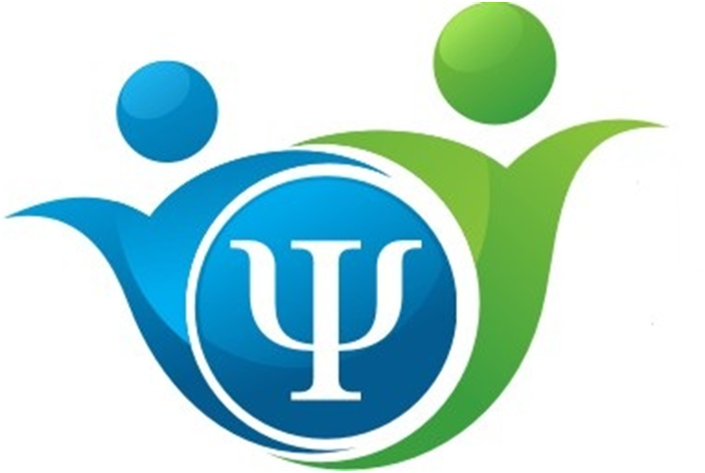 Гаврилюк Г.М., практичний психолог КЗ «НВК: ЗШ І-ІІІ ст. -гімназія №30 ім. Т. Шевченка ВМР» 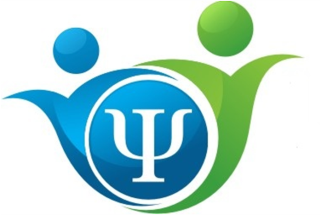 «Наш успішний 10-й клас»Сюжетно-рольова гра «Будівництво мосту»Мета заняття:Ознайомити учасників семінару  з організацією та технікою проведення  сюжетно-рольової гри «Будівництво мосту».Створити  ігрову ситуації для можливості проживання стану особистісної та колективної успішності.Цільова група: практичні психологиОрієнтовна тривалість:  45 хв.Структура заняття№з/пЗміст роботиОрієнтовна тривалість, хв.Ресурсне забезпеченняВступ. Діяльність, що приносить успіх, є основним фактором особистісного зростання учнів, джерелом їх внутрішньої сили і енергії. Прагнення до успіху є спосіб подолання неуспіху.Навіть разове переживання стану успішності може поліпшити психологічне самопочуття, ритм діяльності та взаємовідносини з оточуючими.Успіх учня знаходиться в прямій залежності від успішної класного колективу та рівня його згуртованості. Міра успіху, зрозуміло, буде різною, переживання його кожним окремим вихованцем буде неоднаковим по суті, глибині і обсягом. Вашій увазі пропонується фрагмент заняття з учнями 10-х класів «Мій успішний 10-й клас», а саме сюжетно-рольова гра «Будівництво мосту»5Комп’ютер, проектор2.Організація та проведення сюжетно-рольової гри «Спорудження мосту»Об’єднання учасників у дві групи за картками «місіонер», «абориген-чоловік», «абориген-жінка». Одна команда, на картках яких написано «місіонери» разом з ведучим виходять за двері, друга - залишається в кімнаті. Інструктаж 1 групиПершій групі дається завдання: учасники повинні зображати місіонерів, а інша група є аборигенами африканського племені, які не знають ні писемності, ні математики, ні інженерії. У них в племені недавно почалася епідемія, і люди вмирають десятками. Довести ж їх до лікарні неможливо, тому що до неї по дорозі -105 км; безпосередньо - 5 км., це шлях, який лежить через непрохідні болота. Необхідно навчити їх будувати міст через болото. Якщо місіонери побудують міст самі, то аборигени не навчаться його ремонтувати. Міст має складатися з 5 метрів склеєних між собою аркушів паперу, ширина моста - половина вертикальної ширини аркуша паперу з 1-сантиметровим відступом в більшу сторону, при склеюванні паперу на кожен стик вони повинні наклеювати один  кольоровий кружечок. Крім того, місіонери повинні переконати аборигенів в необхідності спорудження моста. Час на будівництво - 15 хвилин. Результат роботи – міст з паперу довжиною 5 метрів. Через міст потрібно перевести плем’я аборигенів.Інструктаж 2 групиКоманді аборигенів повідомляються правила: спілкуватися з місіонерами може тільки вождь племені;жінки не мають права тримати в руках ножиці, чоловіки – лінійку;кожні 5 хвилини (по команді ведучого) вони повинні посилено молитися протягом 30 с., кинувши всі справи;результат роботи – міст з паперу довжиною 5 метрів;вождю потрібно через міст перевести плем’я аборигенів. Протягом 2 хвилин учасники обговорюють правила, розподіляють ролі і виробляють план дії. Після сигналу ведучого розпочинається гра.20Аркуші паперу А4, олівці, лінійкиі ножиці, картки з написами «місіонер», «абориген- чоловік», «абориген- жінка».3.Зворотній зв'язок від учасників.Учасники  дають зворотній зв’язок:На скільки була успішною група?Що сприяло успішності групи?На скільки були успішні Ви?Що сприяло Вашій успішності?54.Вихід з рольової гриКожен учасник промовляє вголос формулювання «Я не місіонер, я …..(ім’я)», «Я не абориген, я …..(ім’я)».55.Підведення підсумків рольової гриЯкі висновки щодо успішності особистості та успішності групи спонукає зробити отриманий досвід5